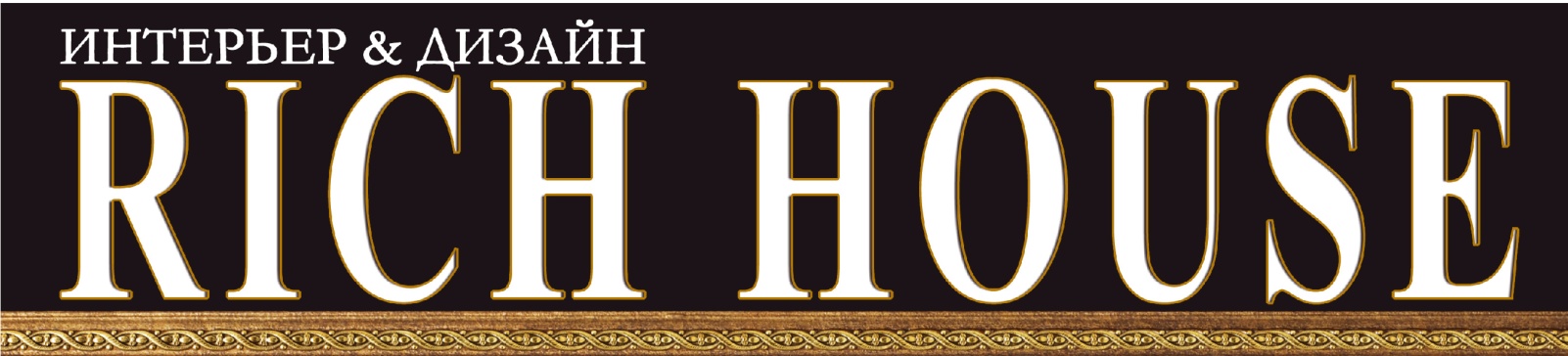 РЕКЛАМНО-ИНФОРМАЦИОННОЕ ИЗДАНИЕМы рады представить Вам журнал «Rich House Orenburg», где вы найдете множество статей, заметок и советов для обустройства и дизайна квартир и коттеджей.«Rich House Orenburg» – издание для тех, кто любит свой дом и хочет сделать его красивым и уютным. «Rich House Orenburg» является точкой отсчета, позволяющей находить на страницах прекрасные фотографии интерьеров и идеи дизайна, которые соответствуют собственному стилю жизни и вдохновляют в процессе поиска самого стиля.Этот журнал также является помощником для специалистов – как для дизайнеров, так и для частных застройщиков, которые стремятся придать дому неповторимый облик.На страницах журнала «Rich House Orenburg» Вы найдете красочно иллюстрированные, информационно насыщенные материалы о современных загородных домах, их планировке и отделке, о модных тенденциях в дизайне, новых коллекциях мебели, светильников, тканей и аксессуаров.Формат: А4.Печать: полноцветная, глянцевая, клееваяПериодичность: 2 раза в годТираж: 5 тыс. экз.Распространение: бесплатное, по г. Оренбургу и Оренбургской области– непосредственно для руководителей фирм;– служба единого окна МФЦ (МОЛЛ Армада);– отделы продаж элитного жилья, квартир, коттеджей и таунхаусов;– проектные бюро и дизайн-студии;– аэропорт (зал ожидания, депутатский зал);– индивидуальное вручение журнала владельцам элитных квартир и загородных домов;– обязательное участие в специализированных строительных выставках Оренбуржья и за пределами области. ПРАЙС-ЛИСТ на размещение информацииХарактеристика (мм.)                                                                                                        Цена (руб.)1-я обложка 205х295									70 0002-я обложка 205х295 + 1 страница (разворот)						50 0003-я обложка 205х295									40 0004-я обложка 205х295									50 0002-я обложка, + три модуля								60 000Разворот 410х295 (2 полосы)								40 0001страница 205х295									25 0001/2 страницы с разворотом от редакции		20 000Эксклюзив: вкладка 140х285 (1 сторона)						15 000Мы всегда рады сотрудничать с Вами!Контактное лицо: Надежда Алексеевна БивайнисТелефон: 8 (903) 395-74-72, (3532) 25-74-72, e-mail: 243744@mail.ruПодробности на сайте www.id56.ru